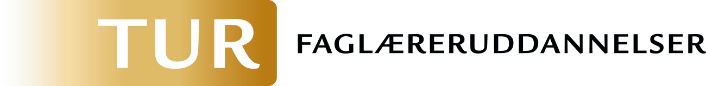 Faglærerkursus i SUNDHED - d. 1. - 2. juli 2019. 
Afholdes på Hotel Kolding Fjord, Fjordvej 154, 6000 Kolding.Underviser, sygeplejerske Hanne Leth Svendsen.PROGRAM.Mandag 1. juli 2019.Kl. 09:00 - 09:15	Præsentation af dagenes program, af underviser og deltagere.Kl. 09:15 - 10:15	Sundhedsstyrelsens anbefalinger: KRAM 
(kost - rygning - alkohol - motion - stress) / SØVN.Kl. 10:15 - 10:30	Kaffepause.   Kl. 10:30 - 11:30	Liv stils sygdomme: overvægt, hjertesygdomme, diabetes, lungesygdommeBMI - hvad er det?  Kl. 11:30 – 12:00	Gruppearbejde - Hvad vil du tage med i din egen undervisning?Kl. 12:00 – 12:45	Frokost.Kl. 12:45 – 13:45	Mødes i lokalet, information og ”walk and talk”.Kl. 13:45 – 14:45	Gruppe arbejde - handleplan - arbejde på computer, links til inspiration.Kl. 14:45 – 15:00	Kaffepause.Kl. 15:00 – 15:45	Visualiseringsøvelse med opsamling.  Husk yogamåtte.     Kl. 15:45 – 16:00	Opsamling på dagen - hvad tager du med dig? hvad har du manglet??Tirsdag 2. juli 2019.Kl. 08:00 – 08:10	Spørgsmål til i går?Kl. 08:10 – 09:45	KOST - hvad / hvordan / hvorfor / oplæg - muligheder - ideer - hvad er sandt? hvad er falsk?  kosten, når du har skæve arbejdstider og meget andet.    Kl. 09:45 – 10:00	KaffepauseKl. 10:00 – 10:45	Gruppearbejde - handleplan - arbejde på computer, links til inspiration.Kl.10:45 – 11:00	 Mindfulness - lille øvelse, hvor kan jeg finde inspiration?Kl.11:00 – 12:00	SØVN.Kl.12:00 – 12:45	Frokost.Kl. 12:45 – 13:30	”Walk and talk” - hvor er jeg blevet inspireret/kan jeg selv ændre min undervisning?Kl. 13:30 – 13:45	Lille oplæg med små citater.Kl. 13:45 – 14:45	Gruppe arbejde, færdiggørelse af undervisningsplan.  Kl.14:45 – 15:00	Kaffepause.Kl. 15:00 – 15:30	Opsamling på dagene / evaluering, afslutning. Tak for denne gang.Der vil i løbet af begge dage være indlagt forskellige fysiske aktiviteter til inspiration og det vil være muligt at få målt BT (blodtryk og en snak om dette).